Ευφροσύνη Α. Γιαμά, Δρ. Μηχανολόγος Μηχανικός MSc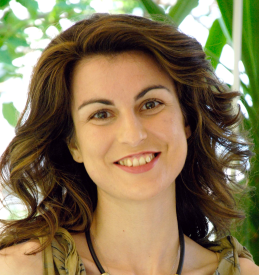 Εργαστηριακό Διδακτικό ΠροσωπικόΕργαστήριο Κατασκευής Συσκευών ΔιεργασιώνΤμήμα Μηχανολόγων Μηχανικών, Αριστοτέλειο Πανεπιστήμιο Θεσσαλονίκης, GR-54124 Θεσσαλονίκη, Ελλάδα. Tel. +30 2310 996153, Fax. +30 2310 996087, e-mail: fgiama@auth.grΣπουδέςi. Δίπλωμα Μηχανολόγου Μηχανικού, Αριστοτέλειο Πανεπιστήμιο Θεσσαλονίκης, Πολυτεχνική Σχολή, Τμήμα Μηχανολόγων Μηχανικών. Σειρά αποφοίτησης πρώτη 03/10/2001ii. Master of Science in Environmental Science, Αριστοτέλειο Πανεπιστήμιο Θεσσαλονίκης, Σχολή Θετικών Επιστημών, Τμήμα Φυσικής, 2004.iii. Διατριβή με τίτλο «Ανάπτυξη Μεθοδολογίας για την Ολοκληρωμένη Περιβαλλοντική Αξιολόγηση Κτιρίων στην Ελλάδα». Αναγόρευση σε διδάκτορα την 23/03/2010 με βαθμό "Άριστα". Διδασκαλία: Ενεργειακή και Περιβαλλοντική Απόδοση Κτιρίων (Τμήμα Μηχανολόγων Μηχανικών ΑΠΘ), Οικονομικά της Ενέργειας και του Περιβάλλοντος (Τμήμα Μηχανολόγων Μηχανικών ΑΠΘ), Περιβαλλοντική Αξιολόγηση: Εργαλεία και Εφαρμογές (Τμήμα Φυσικής, ΑΠΘ), Ενεργειακές Επιθεωρήσεις (Ανοικτό Πανεπιστήμιο Κύπρου).Επιστημονικά Ενδιαφέροντα: Energy and Environmental Building Management, Life Cycle Analysis, Carbon Footprint Analysis, Environmental EconomicsΣυγγραφική Δραστηριότητα: Διαθέτει πάνω από 60 δημοσιεύσεις σε τεχνικά εγχειρίδια, κεφάλαια βιβλίων, επιστημονικές εκδόσεις με κρίση και δημοσιευμένες εργασίες σε εθνικά και διεθνή συνέδρια μετά από κρίση του πλήρους κειμένου ή της περίληψης.Συμμετοχή σε 30 ερευνητικά έργα.Ενδεικτικά Ερευνητικά Έργα“REASURE: Establishment of Regional Design Advice & Support Units to Promote Use of Renewable Energy in Buildings by Local Actors”, duration (2002-2004). Founded by: CEC/ DGXVII, Altener“ATREUS: Advanced Tools for Rational Energy Use towards Sustainability with emphasis on microclimatic issues in urban applications”, duration (2002-2005) Founded by:  CEC/ DGXII, Research Networks“RURASU 2005, Rural Advice & Support for RES in heat systems and integated energy management in buildings” duration (2005-2007). Funded by: CEC/ DG DGTREN, ALTENER programme“VENT DIS COURSE, Development of Distance Learning Vocational Training Material, for the Promotion of Best Practice Ventilation Energy Performance in Buildings” duration (2005-2006). Funded by  Intelligent Energy - Europe.“Promitheas 4- Knowledge transfer and research needs for preparing mitigation/adaptation policy portfolios” (2011-2013). Funded by  EC, FP7.“ENERESE: Energy efficiency, renewable energy sources and environmental impacts- master study” duration (2012-2015). Funded by: European Commission, Joint Projects – TEMPUS.“Passenger Navigation and its impact to the quality of atmosphere”, Duration: (2007-2013), Founded by: MED OPERATIONAL PROGRAMME.“Implementation of innovative, low carbon emission transportation solutions in Meditterenean cities”, Duration: (01/04/2017 – 30/04/2019), Funded by: MED OPERATIONAL PROGRAMME.“Intelligent Facades for Nearly Zero Energy Buildings”, Duration: (04/06/2018-03/06/2021), Founded by: Greek Ministry of Education, Research and Religious AffairsΕνδεικτικές ΔημοσιεύσειςE. Giama, A.M. Papadopoulos (2015), Assessment tools for the environmental evaluation of concrete, plaster and brick elements production, Journal of Cleaner Production 1-11, DOI: 10.1016/j.jclepro.2015.03.006.2. Antoniadou P., Giama E., Boemi S-N, Karlessi Th, Santamouris M., A.M. Papadopoulos (2015), “Integrated Evaluation of the Performance of Composite Cool Thermal Insulating Materials”, Journal of Energy Procedia, 10.1016/j.egypro.2015.11.214, Energy Procedia 78 ( 2015 ) 1581 – 15863. E. Giama, A.M. Papadopoulos (2016), Special Topic Volume "Materials for Energy Efficiency in Buildings" (Dr. M. Arif Kamal, ed.), Key Engineering Materials Vol. 666 (2016) pp 89-96, Construction materials and green buildings’ certification, doi:10.4028/www.scientific.net/KEM.666.89, Trans Tech Publications, Switzerland4. Ε. Giama, E. Kyriaki and A.M. Papadopoulos (2016),"U-Value: A key role parameter for sustainable buildings", Journal of Sustainable Architecture and Civil Engineering, DOI: 10.1080/14786451.2016.1263198,http://dx.doi.org/10.1080/14786451.2016.12631985. E. Giama and A.M. Papadopoulos (2016), Carbon Footprint Analysis as a tool for energy and environmental management in small and medium sized enterprises. Journal of Sustainable Energy, http://dx.doi.org/10.1080/14786451.2016.12631986. E. Kyriaki, E. Giama, A. Papadopoulou, V. Drosou, A.M. Papadopoulos (2017), “Energy and Environmental performance of solar thermal systems in hotel buildings”, Procedia Environmental Sciences, DOI: 10.1016/j.proenv.2017.03.072, 38C, pp. 36-43. 7. E. Kyriaki, C. Konstantinidou, E. Giama (2017), “Life Cycle Analysis (LCA) and Life Cycle Cost Analysis (LCCA) of Phase Change Materials (PCM) for thermal applications: A review”, Journal of Energy Research, DOI: 10.1002/er.3945.8. E. Giama and A. M. Papadopoulos (2017), “Carbon footprint analysis as a tool for energy and environmental management in small and medium-sized enterprises”, International Journal of Sustainable Energy, 37:1, 21-29, DOI: 10.1080/14786451.2016.1263198, To link to this article: http://dx.doi.org/10.1080/14786451.2016.12631989. S. Nižetić, E. Giama and A.M. Papadopoulos, (2018), "A comprehensive analysis and general economic evaluation of the cooling technique’s for photovoltaic panels, Part I: A passive cooling techniques", Energy Conversion and Management 149:334-354, DOI: 10.1016/j.enconman.2017.07.022S. 10. Nižetić, E. Giama and A.M. Papadopoulos, (2018), "Comprehensive analysis and general economic-environmental evaluation of cooling techniques for photovoltaic panels, Part II: Active cooling techniques ", International Journal of Energy Conversion and Management, 155(2018) 301-323.11. Antoniadou P., Giama E., Papadopoulos A.M. (2018). Analysis of environmental aspects affecting comfort in commercial buildings. SI Thermal Sciences, accepted12. Giama E. [2015], Energy Performance of Buildings – Energy Efficiency and Built Environment in Temperate Climates, (Santamouris M., ed.), Life Cycle vs Carbon Footprint Analysis for construction materials, Chapter 6, p. 95-106, ISBN 978-3-319-20830-5 ISBN 978-3-319-20831-2 (eBook), DOI 10.1007/978-3-319-20831-2, Springer Science & Business Media, New York13. Giama E., Karakasidis D., Papadopoulos A.M. [2018], “The role of Exergy in Energy and Environment” (Nizetic S., Papadopoulos A., ed.), Improving the energy and environmental efficiency of the hotel sector, pp (823-832) Springer Nature, New York 14. Antoniadou P., Giama E., Papadopoulos A.M. [2018], “The role of Exergy in Energy and Environment” (Nizetic S., Papadopoulos A., ed.), Comfort sensation vs environmental aspects in office buildings, pp (833-847), Springer Nature, New York 15. Giama E., Kyriaki E., Papadopoulos A.M. [2018], “The role of Exergy in Energy and Environment” (Nizetic S., Papadopoulos A., ed.), Life Cycle Analysis of Solar Thermal Systems in hotel buildings, pp (635 - 647) Springer Nature, New York16. P. Antoniadou, E. Giama, S. Nižetić, A.M. Papadopoulos (2017): “Comfort sensation vs Environmental Aspects in Office Buildings”, 9th International Exergy, Energy and Environment Symposium. Croatia, Split, May 14-17, 2017, Proceedings no.1, 1177-1183.17. P. Antoniadou, E. Giama, A.M. Papadopoulos (2017): “Assessment of Environmental Aspects on Comfort Perception in Buildings in Mediterranean Region”, 2nd International Multidisciplinary Conference on Computer and Energy Science. Croatia, Split, July 12-14, 2017.18. Giama E., Golema S., Papadopoulos A.M. (2018) Energy and Environmental Performance of Airports, 6th International Conference on Renewable Energy Sources & energy efficiency, 01-03.11.18, Nicosia, Cyprus19. Konstadinidou Ch., Giama E., Papadopoulos A.M. (2018) Life Cycle Analysis (LCA) and Life Cycle Cost Analysis (LCCA) in an office building integrated with PCM, 6th International Conference on Renewable Energy Sources & energy efficiency, 01-03.11.18, Nicosia, Cyprus20. S. Nižetić, H. Dedić-Jandrek, M. Jurčević, D. Čoko, M.A., Papadopoulos, E. Giama, M. Arıcı, Smart and hybrid cooling techniques for silicon based photovoltaic panels: The necessity and challenges, 22nd Conference Process Integration, Modelling and Optimisation for Energy Saving and Pollution Reduction (PRES Conference), Crete Greece, 20-23/10/2019